ПОСТАНОВЛЕНИЕот «11» 07. 2017г. №289а. Хакуринохабль«О внесении изменений в постановление главы администрации МО "Шовгеновский район" от 05.02.2014г. № 95 «Об утверждении Положения о правилах внутреннего трудового распорядка муниципальных служащих администрации МО «Шовгеновский район» В соответствии со статьей 136 Трудового кодекса Российской Федерации, глава администрации МО «Шовгеновский район»ПОСТАНОВИЛ:1.Внести изменения в Положение о правилах внутреннего трудового распорядка муниципальных служащих администрации МО «Шовгеновский район», утвержденное постановлением главы администрации МО "Шовгеновский район" от 05.02.2014г. № 95, изложив пункт 5.7. части 5 настоящего Положения в следующей редакции: «5.7. В соответствии со статьей 136 Трудового кодекса Российской Федерации в администрации МО «Шовгеновский район» заработная плата выплачивается не реже чем каждые полмесяца:за первую половину месяца 16 числа текущего месяца;за вторую половину месяца 1числа следующего месяца.»    2.Отделу правового и кадрового обеспечения администрации МО «Шовгеновский район» ознакомить под роспись муниципальных служащих администрации МО «Шовгеновский район» с внесенными изменениями в Положение о правилах внутреннего трудового распорядка муниципальных служащих администрации МО «Шовгеновский район».    3.Контроль за исполнением настоящего постановления возложить на управляющего делами администрации МО "Шовгеновский район".    4.Настоящее постановление вступает в силу с момента его официального опубликования.Глава администрации МО «Шовгеновский район»                                                          А.Д. МеретуковРЕСПУБЛИКА АДЫГЕЯАдминистрациямуниципального образования«Шовгеновский район»385440, а. Хакуринохабль,ул. Шовгенова, 9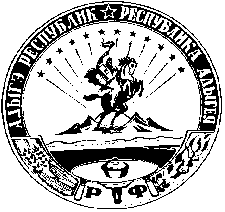 АДЫГЭ РЕСПУБЛИКМуниципальнэ образованиеу«Шэуджэн район»иадминистрацие385440, къ. Хьакурынэхьабл,ур. Шэуджэным ыцI, 9